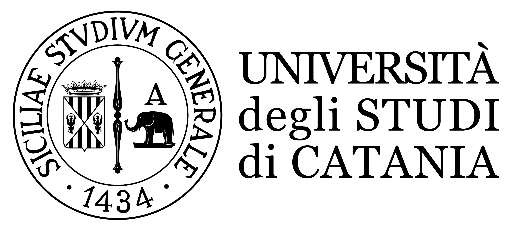 Dipartimento di scienze umanisticheCorso di Laurea Triennale/Magistrale in ---Nome Cognome studente/essaTitolo tesiRelatore: Chiar.mo/a Prof./Prof.ssa ---Anno Accademico ---